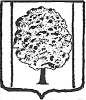 СОВЕТ ПАРКОВСКОГО СЕЛЬСКОГО ПОСЕЛЕНИЯ ТИХОРЕЦКОГО РАЙОНА Третий созывРЕШЕНИЕ от 23.09.2016 года                                                                                       № 129                                   посёлок ПарковыйОб утверждении Положения о порядке и условиях выделения из бюджета Парковского сельского поселения Тихорецкого района средств, необходимых для организации и осуществления территориального общественного самоуправления в Парковском сельском поселении Тихорецкого районаВ соответствии с Федеральным законом Российской Федерации от                     6 октября 2003 года № 131-ФЗ «Об общих принципах организации местного самоуправления в Российской Федерации», Постановлением Законодательного Собрания Краснодарского края от 24 мая 2006 года № 2263-П «Об организации деятельности территориального общественного самоуправления на территории муниципального образования», Совет Парковского сельского поселения Тихорецкого района р е ш и л:	1. Утвердить Положение о порядке и условиях выделения из бюджета Парковского сельского поселения Тихорецкого района средств, необходимых для организации и осуществления территориального общественного самоуправления в Парковском сельском поселении Тихорецкого района (прилагается).2.Признать утратившими силу решения Совета Парковского сельского поселения Тихорецкого района: от 20 марта 2006 года № 38 протокол № 7 «О компенсационных выплатах руководителям органов территориального общественного самоуправления в Парковском сельском поселении»;от 16 февраля 2007 года № 81 протокол № 18 «О внесении изменений в решение Совета Парковского сельского поселения Тихорецкого района от                   20 марта 2006 года № 38 «О компенсационных выплатах руководителям органов территориального общественного самоуправления Парковского сельского поселения тихорецкого район»;от 27 августа 2008 года № 169 протокол № 39 «О внесении изменений в решение Совета Парковского сельского поселения Тихорецкого района № 81 от 16 февраля 2007 года «О внесении изменений в решение Совета Парковского сельского поселения Тихорецкого района от 20 марта 2006 года № 38                         «О компенсационных выплатах руководителям органов территориального общественного самоуправления Парковского сельского поселения Тихорецкого района»;от 24 апреля 2010 года № 59 «О внесении изменений в решение Совета Парковского сельского поселения Тихорецкого района от 20 марта 2006 года  № 38 «О компенсационных выплатах руководителям органов территориального общественного самоуправления Парковского сельского поселения Тихорецкого района»;от 23 ноября 2012 года № 189 «О внесении изменений в решение Совета Парковского сельского поселения Тихорецкого района от 20 марта                 2006 года № 38 «О компенсационных выплатах руководителям органов территориального общественного самоуправления Парковского сельского поселения Тихорецкого района».3.Обеспечить опубликование настоящего решения на официальном сайте администрации Парковского сельского поселения Тихорецкого района в информационно-телекоммуникационной сети «Интернет» и обнародование в установленном порядке.4. Контроль за выполнением настоящего решения возложить на постоянную комиссию по взаимодействию с органами власти, социальным, организационно-правовым вопросам и местному самоуправлению Совета Парковского сельского поселения Тихорецкого района (Дробная).5.Решение вступает в силу со дня его обнародования.Глава Парковского сельского поселенияТихорецкого района								        Н.Н.АгеевПредседатель СоветаПарковского сельского поселенияТихорецкого района									 А.И.ЧопПОЛОЖЕНИЕПоложение о порядке и условиях выделения из бюджета Парковского сельского поселения Тихорецкого района средств, необходимых для организации и осуществления территориального общественного самоуправления в Парковском сельском поселении Тихорецкого района1. Общие положения	1.1. Настоящее Положение о порядке и условиях выделения из бюджета Парковского сельского поселения Тихорецкого района средств, необходимых для организации и осуществления территориального общественного самоуправления в Парковском сельском поселении Тихорецкого района (далее – Положение) устанавливает порядок и определяет условия осуществления компенсационных выплат руководителям (членам) органов территориального общественного самоуправления Парковского сельского поселения Тихорецкого района.2. Цели осуществления компенсационных выплат2.1. Компенсационные выплаты производятся руководителям органов территориального общественного самоуправления в целях стимулирования и поощрения их активности, частичного возмещения их затрат по содержанию помещений, оплате коммунальных услуг, услуг связи, канцелярских товаров, приобретению топлива и других затрат, необходимых для организации и осуществления территориального общественного самоуправления.3. Размер, источники финансирования и порядок осуществления компенсационных выплат3.1. Размер компенсационных выплат составляет:а) руководителям органов территориального общественного самоуправления не более двух тысяч рублей в месяц;б) членам органов территориального общественного самоуправления не более пятисот рублей в месяц.3.2. По итогам работы территориальных общественных самоуправлений администрация Парковского сельского поселения Парковского района ежемесячно издает распоряжение об утверждении списков руководителей (членов) органов территориального общественного самоуправления для получения компенсационных выплат.3.3. Для получения компенсационных выплат руководители органов территориального общественного самоуправления в срок до 20 числа каждого месяца предоставляют в общий отдел администрации Парковского сельского поселения Тихорецкого района (далее – отдел) информацию о проделанной работе и достигнутых результатах руководителями и членами органов территориального общественного самоуправления.Отделом в срок до 25 числа каждого месяца формируются списки руководителей (членов) органов территориального общественного самоуправления претендующих на получение компенсационных выплат и передаются заместителю главы Парковского сельского поселения Тихорецкого района (далее – заместитель главы).Заместитель главы, исходя из критериев оценки деятельности работы руководителей (членов) органов территориального общественного самоуправления, указанных в разделе 4 настоящего Положения, вносит главе Парковского сельского поселения Тихорецкого района предложение с указанием руководителей (членов) органов территориального общественного самоуправления, подлежащих включению в список получателей компенсационных выплат, по итогам проделанной работы за текущий месяц. Глава Парковского сельского поселения Тихорецкого района рассматривает представленный заместителем список и при отсутствии возражений направляет его в отдел для подготовки проекта распоряжения.  3.4. Компенсационный выплаты руководителям (членам) органов территориального общественного самоуправления не выплачиваются в случае:
	- не представления, либо не представления в срок указанный в п.3.2. настоящего Положения информации о проделанной работе и достигнутых результатах;- поступления в Совет Парковского сельского поселения Тихорецкого района, либо администрацию Парковского сельского поселения Тихорецкого района обоснованных жалоб на действия руководителей (членов) органов территориального общественного самоуправления, при рассмотрении которых, установлен факт неправомочных действий руководителей (членов) органов территориального общественного самоуправления;;- осуществление руководителями (членами) органов территориального общественного самоуправления деятельности, не соответствующей  уставу соответствующего территориального общественного самоуправления;-   иных, предусмотренных законом, случаях.3.5. Источником финансирования компенсационных выплат является бюджет Парковского сельского поселения Тихорецкого района.3.6. Начисление и осуществление компенсационных выплат осуществляется ежемесячно и прекращается со дня прекращения полномочий руководителя органа территориального общественного самоуправления.Компенсационные выплаты не облагаются налогом на доходы физических лиц и единым социальным налогом в соответствии со статьями 217 и 238 Налогового кодекса Российской Федерации.4. Критерии оценки деятельности руководителей органов территориального общественного самоуправления для получения компенсационных выплат4.1. Деятельность руководителей органов территориального общественного самоуправления оценивается по достигнутым результатам в работе по следующим критериям:	1) оказание содействия органам местного самоуправления в проведении переписи населения, учета скота и птицы, других хозяйственных и общеполитических мероприятий;	2) организация проведения смотров-конкурсов на лучшее содержание улиц, домов, придомовых территорий, приусадебных участков, детских игровых и спортивных площадок;	3) оказание содействия органам местного самоуправления в организации контроля за соблюдением правил индивидуальной застройки, строительства объектов социально-культурного назначения, осуществляемых на соответствующей территории;	4) участие в проведении общественного контроля за деятельностью организаций, осуществляющих управление многоквартирными домами;	5) поддержание в надлежащем состоянии уличного адресного хозяйства (наименование улиц, наличие аншлагов, номерных знаков на домах и строениях);	6) участие в организации и проведении праздников улиц, населенных пунктов и другой культурно-массовой и спортивной работе;	7) привлечение населения к работам по благоустройству, озеленению, улучшению санитарного состояния, строительству и ремонту дорог, улиц, тротуаров, переходных мостов, инженерных сетей, общественных колодцев, спортивных и детских игровых площадок и других объектов, охране памятников истории и культуры, поддержанию в надлежащем состоянии кладбищ, братских могил и иных мест захоронения;	8) привлечение населения для выполнения работ по ликвидации сорной растительности, самовольных свалок, вредителей сельскохозяйственных и декоративных культур;9) участие в осуществлении мероприятий, направленных на бережное и экономное расходование населением топлива, тепловой и электрической энергии, газа и воды; 10) содействие населению в развитии народного творчества, художественной самодеятельности, физической культуры и спорта;11) содействие учреждениям образования в проведении учета детей школьного и дошкольного возраста, организации воспитательной работы с детьми и подростками по месту жительства, их досуга во внешкольное время;12) содействие учреждениям здравоохранения в медицинском обслуживании населения, проведении профилактических и противоэпидемических мероприятий, санитарно-просветительской работы;13) содействие органам пожарного надзора в осуществлении мероприятий по обеспечению противопожарного состояния жилых домов и других объектов, расположенных на территории их деятельности;     14) участие в мероприятиях по поддержанию правопорядка и общественной безопасности на соответствующей территории;15) содействие органам социального обеспечения в социальной поддержке и социальном обслуживании инвалидов, одиноких, престарелых и малоимущих граждан, семей военнослужащих, погибших в Чеченской Республике, Афганистане, при ликвидации последствий аварии на Чернобыльской АЭС, многодетных семей, детей, оставшихся без родителей;16) содействие депутатам представительных органов муниципальных образований, депутатам Законодательного Собрания Краснодарского края и депутатам Государственной Думы Федерального Собрания Российской Федерации в организации их встреч с избирателями, приема граждан и другой работы в избирательных округах;17) рассмотрение в пределах своих полномочий заявлений, предложений и жалоб граждан, прием населения;18) по запросу органов местного самоуправления, правоохранительных органов выдача характеристик граждан, проживающих на их территории.5. Контроль за порядком и условиями осуществления компенсационных выплат5.1. Контроль за осуществлением порядка и условиях выделения из бюджета Парковского сельского поселения Тихорецкого района средств, необходимых для организации и осуществления территориального общественного самоуправления в Парковском сельском поселении Тихорецкого района, предусмотренных настоящим Положением осуществляют:- заместитель главы Парковского сельского поселения Тихорецкого района;- финансовая служба администрации Парковского сельского поселения Парковского района.Заместитель главыПарковского сельского поселенияТихорецкого района								      В.В.ЛагодаПРИЛОЖЕНИЕУТВЕРЖДЕНОрешением СоветаПарковского сельского поселенияТихорецкого районаот 23.09.2016 г.№ 129